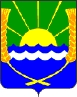 АДМИНИСТРАЦИЯ КРАСНОСАДОВСКОГО СЕЛЬСКОГО ПОСЕЛЕНИЯПОСТАНОВЛЕНИЕот 17.10.2022 № 151/11п. Красный СадОб утверждении отчета об исполнении плана реализации муниципальной программы Красносадовского сельского поселения «Ресурсо-энергосбережение и повышениеэнергетической эффективности Красносадовского сельского поселения» за 9 месяцев 2022 годаВ соответствии с постановлениями Администрации Красносадовского сельского поселения от 17.10.2018г.  № 86/1 «Об утверждении Порядка разработки, реализации и оценки эффективности муниципальных программ Красносадовского сельского поселения», от 17.10.2018 №87/1 «Об утверждении Методических рекомендаций по разработке и реализации муниципальных программ Красносадовского сельского поселения», Администрация Красносадовского сельского поселения  ПОСТАНОВЛЯЕТ:1. Утвердить отчет об исполнении плана реализации муниципальной программы «Ресурсо-энергосбережение и повышение энергетической эффективности Красносадовского сельского поселения» за 9 месяцев 2022 года, согласно приложению к настоящему постановлению.2. Настоящее постановление вступает в силу с момента подписания и подлежит размещению на официальном сайте Администрации Красносадовского сельского поселения www.krasnosadovskoe.ru.              Глава Администрации Красносадовского сельского поселения                                            Н.П.ПивненкоПриложениек постановлению администрации Красносадовского сельского поселения № 151/11 от 17.10.2022 г.Отчет об исполнении плана реализации муниципальной программы: «Энергосбережение и повышение энергетической эффективности в Красносадовском сельском поселении» за 9 месяцев 2022 года№ п/пНомер и наименование<4>Ответственный 
 исполнитель, соисполнитель, участник
Результат реализации (краткое описание)Факти-ческая дата начала
реали-зацииФактическая дата окончания
реализации, 
наступления 
контрольного 
событияРасходы бюджетов на реализацию муниципальной программы, тыс. рублейРасходы бюджетов на реализацию муниципальной программы, тыс. рублейРасходы бюджетов на реализацию муниципальной программы, тыс. рублейОбъемы неосвоенных средств и причины их неосвоения№ п/пНомер и наименование<4>Ответственный 
 исполнитель, соисполнитель, участник
Результат реализации (краткое описание)Факти-ческая дата начала
реали-зацииФактическая дата окончания
реализации, 
наступления 
контрольного 
событияпредусмотреномуниципальной программойпредусмотрено сводной бюджетной росписьюфакт на отчетную дату Объемы неосвоенных средств и причины их неосвоения12345678910Подпрограмма 1. «Развитие транспортной инфраструктуры в сельском поселении»Подпрограмма 1. «Развитие транспортной инфраструктуры в сельском поселении»Подпрограмма 1. «Развитие транспортной инфраструктуры в сельском поселении»Подпрограмма 1. «Развитие транспортной инфраструктуры в сельском поселении»Подпрограмма 1. «Развитие транспортной инфраструктуры в сельском поселении»Подпрограмма 1. «Развитие транспортной инфраструктуры в сельском поселении»Подпрограмма 1. «Развитие транспортной инфраструктуры в сельском поселении»Подпрограмма 1. «Развитие транспортной инфраструктуры в сельском поселении»Подпрограмма 1. «Развитие транспортной инфраструктуры в сельском поселении»Основное мероприятие 1.1мероприятия по замене ламп накаливания и других неэффективных элементов систем освещенияАдминистрация Красносадовского сельского поселенияснижение потребления энергоресурсовянварьдекабрь0,00,00,00,0 Итого по муниципальной
программе0,00,00,00,0 